WINNEBAGO COUNTY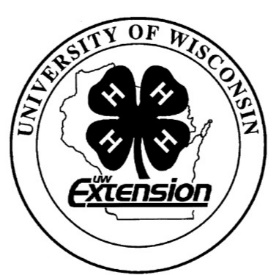 DANCE PROJECT RECORD FOR 20 	Describe classes, training, or performance experience you did:Describe other things done (performances attended, plays written, costumes and props made, puppetry, stage design, directing, and other stage craft):Explain why you selected this project and how you feel about what you accomplished.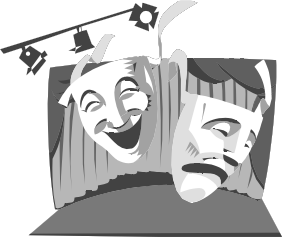 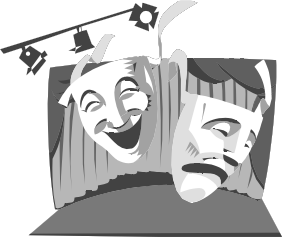 Ways You Received Help This Year Include:(check all that apply)Exhibits in This Project:Item	Placing(additional page may be added)List at least 2 dance related careers that you can identify.What did you learn or enjoy in the project this year?What project related skill(s) would you like to learn or improve?Are you interested in a career related to the dance?Yes 	 No 	 Maybe 	Project Worth StatementHas this project been worthwhile to you? Why or why not?Revised 11/2006Things I plan to do and learn this year in this project are: (complete this box between Jan. 1 — May 1)Check When DoneAttended project training offered by my clubAttended project training offered at the county levelAttended project training offered at District or State LevelGuidance from 4-H Leader/4-H ClubGuidance from Parent/Guardian/Other AdultReading and use of 4-H project guidesReading and use of literature, books, audio visual resourcesOwn knowledgeHelp from friends/other youthOther (describe)